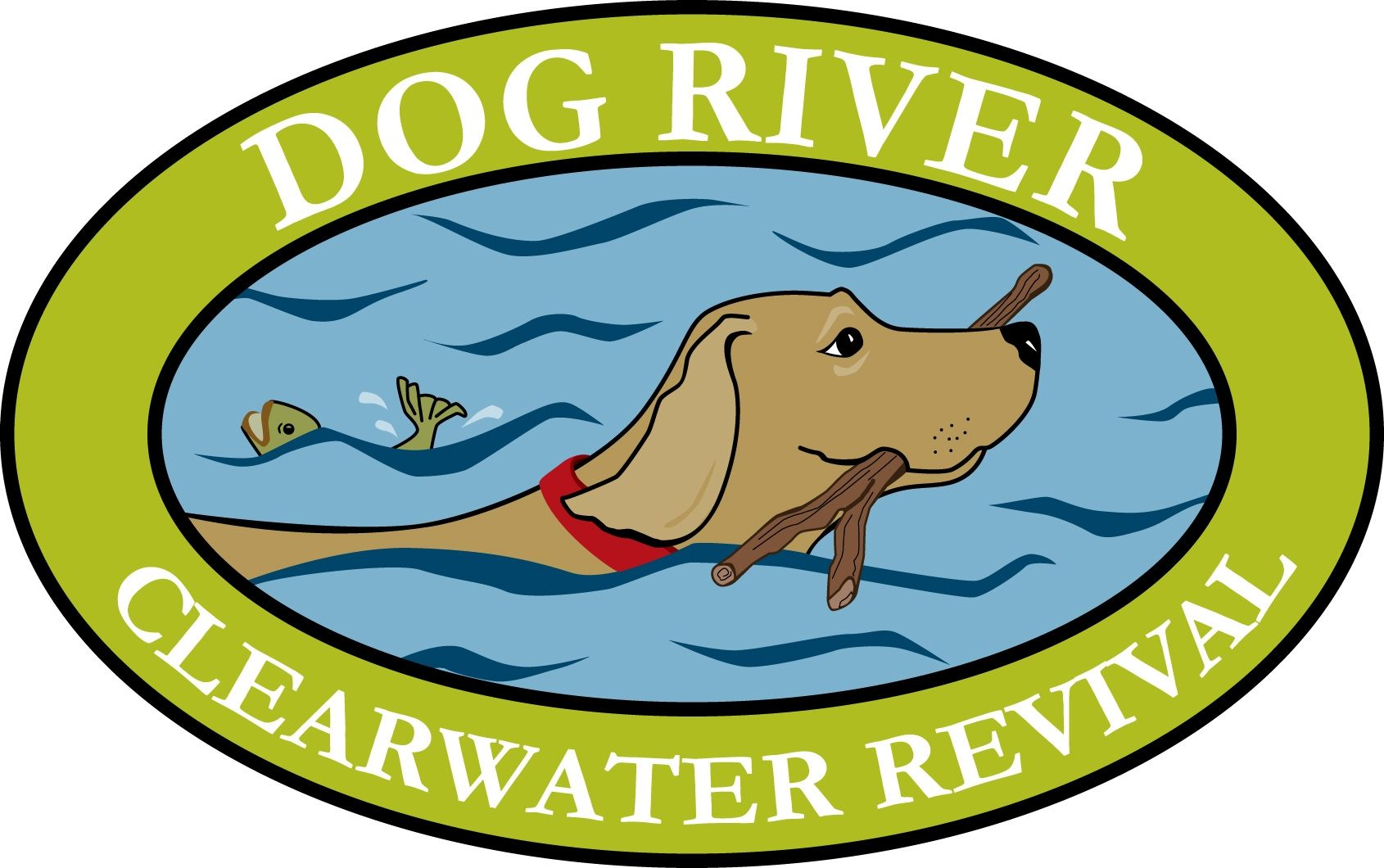 Name _____________________________________________________________Email_____________________________________________________________ Address_____________________________________________________________Telephone_____________________________________________________________River Steward Family and Individual Membership $25	_____AND you can choose to make more of a donation at the following membership levels ($25 membership fee will be separate):Beagle $50			_____Spaniel $70			_____Hound $100		  	_____Collie $250			_____Labrador $500		_____Great Dane $1000 		_____Rescue $2500			________ Yes! I would love to volunteer for DRCR in some capacity. Contact me!Please Mail to DRCR PO Box 161523 Mobile, AL 3661Dog River Clearwater Revival is a 501(c)3 non-profit organization dedicated whose mission is to create an environment where families, children, citizens, workers, and visitors work and play in a clean, safe, and accessible Dog River and Dog River Watershed. Membership is open to any interested individual, family or organization. Members include citizens, property owners, recreational boaters, fishermen, businesses, organizations and all who care about protecting this incredible ecosystem.  